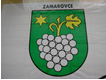  OBEC ZAMAROVCE, 911 05 ZAMAROVCE                                 Z á v e r e č n ý   ú č e t Obce  Zamarovceza rok 2017Predkladá : Stanislav ČerveňanSpracoval: Ľubica HatnančíkováV Zamarovciach, dňa 20..02.2018Návrh záverečného účtu vyvesený na úradnej tabuli dňa 21.02.2018Záverečný účet schválený OZ dňa ........................., uznesením č. .................. Záverečný účet obce za rok 2017 obsahuje: Rozpočet obce na rok 2017  Rozbor plnenia príjmov za rok 2017  Rozbor čerpania výdavkov za rok 2017Prebytok/schodok rozpočtového hospodárenia za rok 2017Tvorba a použitie prostriedkov rezervného a sociálneho fondu za rok 2017Bilancia aktív a pasív k 31.12.2017Prehľad o stave a vývoji dlhu k 31.12.2017 Údaje o hospodárení príspevkových organizácií k 31.12.2017Prehľad o poskytnutých dotáciách právnickým osobám a fyzickým osobám - podnikateľom podľa § 7 ods. 4 zákona č.583/2004 Z.z.Údaje o nákladoch a výnosoch podnikateľskej činnosti za rok 2017Finančné usporiadanie finančných vzťahov voči:zriadeným a založeným právnickým osobámštátnemu rozpočtuštátnym fondomrozpočtom iných obcírozpočtom VÚCHodnotenie plnenia programov obce Záverečný účet obce za rok 20171. Rozpočet obce na rok 2017Základným   nástrojom  finančného  hospodárenia  obce  bol   rozpočet   obce   na  rok   2017.Obec v roku 2017 zostavila rozpočet podľa ustanovenia § 10 odsek 7) zákona č.583/2004 Z.z. o rozpočtových pravidlách územnej samosprávy a o zmene a doplnení niektorých zákonov v znení neskorších predpisov. Rozpočet obce na rok 2017 bol zostavený ako prebytkový.  Hospodárenie obce sa riadilo podľa schváleného rozpočtu na rok 2017. Rozpočet obce bol schválený obecným zastupiteľstvom dňa 08.12.2016 uznesením OZ č.98/2016. Bol zmenený päťkrát. prvá zmena schválená dňa 23.02.2017 uznesením č. 10/2017, druhá zmena schválená dňa 27.04.2017 uznesením č. 28/2017, tretia zmena  schválená dňa 21.06.2017 uznesením č. 42/2017,štvrtá zmena schválená dňa 10.10.2017 uznesením č. 63/2017,piata zmena schválená dňa 11.12.2017 uznesením č. 73/2017,pri každej zmene rozpočtu bolo prijaté aj rozpočtové opatrenie starostu obce.Po poslednej úprave bol rozpočet nasledovný:Upravený rozpočet obce k 31.12.2017.           Rozpočet obce v EURz toho:2. Rozbor plnenia príjmov za rok 2017 v EUR 1.1.) Bežné príjmy – daňové príjmy : a) Výnos dane z príjmov poukázaný územnej samospráve Z predpokladanej finančnej čiastky vo výške 292.289,00 € z výnosu dane z príjmov boli k 31.12.2017 poukázané prostriedky zo ŠR prostredníctvom Daňového úradu v Trenčíne  vo výške 293.747,28 €, čo predstavuje plnenie na 100,49 %.b) Daň z nehnuteľností, za psa, za ubytovanie, za užívanie verejného priestranstva, za komunálny odpadZ rozpočtovaných 64.658,00 € na uvedené dane bol skutočný príjem k 31.12.2017 v sume 68.054,28 €, čo je  105,25 % plnenie. Príjmy dane z pozemkov boli vo výške		 17.143,40    € Príjmy dane zo stavieb boli vo výške 		 27.582,18    € Daň za psa bola vo výške			      900,00     €  Daň za ubytovanie                                                             53,00    €   Daň za miesto					        94,08     €Daň za komunálny odpad                                         22.281,62    €K 31.12.2017 obec eviduje daňové pohľadávky spolu:       176,70    €    a) daň za komunálny odpad - občania r. 2015                     20,00  €    b) daň za komunálny odpad - občania r. 2016                     30,00  €   c) daň za komunálny odpad - občania r. 2017                     126,70  €1.2.) Bežné príjmy - nedaňové príjmy :  a) Príjmy  z vlastníctva majetku, prenajatých budov, priestorov a objektovZ rozpočtovaných 18.857,00 € bol skutočný príjem k 31.12.2017 vo výške 16.921,55 €, čo je 89,73 % plnenie. Ide o príjem z prenájmu pozemkov vo výške 1.744,60 €, z prenájmu budov, priestorov a objektov vo výške  15.176,95 €, použitie traktora vo výške 175,78 €. K 31.12.2017 obec eviduje nedaňové pohľadávky:	               426,00 € 	    a/ prenájom budov                                                                         1.120,00 €    b/ poplatok za refundáciu réžie budovy Kačabár                          344,70  €b) Administratívne poplatky a iné poplatky a platbyAdministratívne poplatky - správne poplatky, rybársky poplatok, príjem z predajných automatov, poplatok za rozkopávkové povolenie. Z rozpočtovaných 5.564,00 € bol skutočný príjem k 31.12.2017 vo výške 4.591,17 €, čo je 82,51 % plnenie. c) Prevažnú časť ostatných poplatkov tvoria  nasledovné príjmy:     - poplatok za Dom smútku.,  poplatok za zberné suroviny, poplatok za vyhlášku v rozhlase, poplatok za knihy , publikácie, tlačivá, poplatok za kopírovacie práce, poplatok za sprístupnenie informácií, poplatok za opatrovateľskú službu, poplatok za zapožičanie inventáru, poplatky cintorínske, poplatky za MŠ, poplatky ŠJ, poplatky za prebytočný H Majetok, poplatok za znečisťovanie ovzdušia, poplatok za multifunkčné ihrisko, poplatok SSÚ, poplatok za práce s traktorom, Z rozpočtovaných 39.761,00 € bol skutočný príjem k 31.12.2017 vo výške 41.014,08 €, čo je 103,15 %. 1.3.) Bežné príjmy - ostatné príjmy : -  úroky, dobropisy, poistné plnenia, refundácie elektrickej energie, kurzové zisky1.4.) Bežné príjmy – decentralizačné dotácie a granty : Obci boli poskytnuté nasledujúce dotácie a grantyGranty a transfery boli účelovo viazané a boli použité v súlade s ich účelom.2) Kapitálové príjmy :  a) Príjem kapitálový transfer :Z rozpočtovaných 646.496,00 € bol skutočný príjem k 31.12.2017 vo výške  7.680,00 €, čo je 1,18 %  plnenie. Ide o príjem z transferu na projekt ÚPN obce.	Obci boli poskytnuté nasledujúce dotácie a granty 3) Príjmové finančné operácie :  V roku 2017 bolo  schválené použitie rezervného fondu vo výške 96.355,16 €  a skutočne použité 47,29 %.K 31.12.2017 obec eviduje pohľadávky finančných operácií:	        1.342,00 €	    a/ grant od občanov na výstavbu kanalizácie ul. K Diaľnici                  1.342,00 €3. Rozbor čerpania výdavkov za rok 2017 v EUR.  1) Bežné výdavky : v tom: a) Mzdy, platy, služobné príjmy a ostatné osobné vyrovnaniaZ rozpočtovaných 199.663,00 €  bolo skutočné čerpanie k 31.12.2017 vo výške 192.123,43 €, čo je 96,22 % čerpanie. Patria sem mzdové prostriedky starostu obce, zástupcu starostu obce,kontolóra obce, pracovníkov OcÚ, služieb obce, materskej školy, školskej jedálne, opatrovateľskej služby, mzdy za Voľby do VÚC, SSÚ. b) Poistné a príspevok do poisťovníZ rozpočtovaných  71.631,45  € bolo skutočne čerpané k 31.12.2017 vo výške  66.717,84  €,   čo je  93,14 % čerpanie. Sú tu zahrnuté povinné odvody poistného z miezd pracovníkov za zamestnávateľa vo výške 34,95 % z hrubých miezd pracovníkov.  c) Tovary a službyZ rozpočtovaných 141.307,37 € bolo skutočne čerpané k 31.12.2017 vo výške 114.806,24 € , čo je 81,24 % čerpanie. Ide o prevádzkové výdavky všetkých stredísk OcÚ, ako sú cestovné náhrady, energie, materiál, dopravné, rutinná a štandardná údržba a ostatné tovary a služby.d) Bežné transferyZ rozpočtovaných 11.589,00 € bolo skutočne čerpané k 31.12.2017 vo výške 11.309,10 € , čo je 97,58 % čerpanie. Ide o transfery na úseku Spoločného stavebného úradu, členské ZMOS,RVC,MAS Vršatec, Vlára a  granty TJ, granty JDS, ZŠ, centrám voľného času. 2) Kapitálové výdavky :v tom :									          v  EURa) Ekonomické oblasť - správa     Ide o nasledovné investičné akcie :       - projekt zastavovací plán obce                                                                                  16.976,00  €b) Ekonomická oblasť – pozemné komunikácieIde o nasledovné investičné akcie :       -  nákup pozemkov pod cestu ul. K Diaľnici                                                             5.001,00   €       - nákup pozemkov Pod Teheľnou                                                                              1.784,64  €       - nákup pozemkov pod cestu Športová                                                                    2.840,00  €          - Rekonštrukcia chodníkov ul. Zamarovská  od obchodu COOP         po Oravca                                                                                                                   16.735,07 €c) Ekonomická oblasť – nakladanie s odpadovými  vodamiIde o nasledovné investičné akcie :- Splašková kanalizácia Pod Kopánky                                                                          3.000,00  €- Splašková kanalizácia K Diaľnici  II.                                                                         68.464,83  €   - Výstavba kanalizácie Ostrov                                                                                      4.691,98  €                  d) Ekonomická oblasť – Ochrana životného prostredia       Ide o nasledovné investičné akcie :	       - notebook SSÚ                                                                                                                 967,55 €                                 e) Ekonomická oblasť – Kultúrne služby     Ide o nasledovné investičné akcie :     - chladnička kuchyňa Kultúrny dom                                                                               269,00 €f) Ekonomická oblasť – Školská jedáleň pri MŠ     Ide o nasledovné investičné akcie :	škrabka kuchyňa ŠJ                                                                                                          981,54 € 3) Výdavkové finančné operácie :4. Prebytok/schodok rozpočtového hospodárenia za rok 2017     4.1. Výsledok hospodárenia – peňažné účtyVýsledok hospodárenia za rok 2017 je prebytok rozpočtu obce vo výške   47.226,75  €, ktorý pozostáva:          - zostatky na bežných bankových účtoch	          40561,73   €         - účet SF	             384,71   €         - účet ŠJ                                                                                                              3.944,89    €         - účet SSÚ                                                                                                          2.301,10    €         - účet MŠ                                                                                                                 34,32    €    Prebytok rozpočtu obce za rok 2017 je vo výške 	 40.561,73  €Prebytok rozpočtu v sume 40.561,73   EUR  zistený podľa ustanovenia § 10 ods. 3 písm. a) a b) zákona č. 583/2004 Z.z. o rozpočtových pravidlách územnej samosprávy a o zmene a doplnení niektorých zákonov v znení neskorších predpisov, navrhujeme použiť na :	tvorbu rezervného fondu	 40.561,73  €Zostatok finančných operácií podľa § 15 ods. 1 písm. c) zákona č. 583/2004 Z.z. o rozpočtových pravidlách územnej samosprávy a o zmene a doplnení niektorých zákonov v znení neskorších predpisov v sume 40.561,73  €, navrhujeme použiť na :tvorbu rezervného fondu	40.561,73  € Na základe uvedených skutočností navrhujeme tvorbu rezervného fondu za rok 2017 vo výške 40.561,73  €	Rozdelenie prebytku rozpočtu za rok 2017 vo výške 40.561,73 € (RF), bude schválené samostatným uznesením. 4.2. Výsledok hospodárenia – účtovníctvo Celkové náklady				         514.444,87  €Celkové výnosy				         463.062,61  €Hospodársky výsledok - zisk	                                        -51.382,26    €        5. Tvorba a použitie prostriedkov rezervného a sociálneho fonduRezervný fondPrebytok hospodárenia z roku 2016 dosiahol výšku 96.355,16  €  (bežné účty obce). Rezervný fond v roku 2017 bol tvorený vo výške 100 % prebytku hospodárenia.			          Sociálny fondTvorbu a použitie sociálneho fondu upravuje kolektívna zmluva vyššieho stupňa pre zamestnávateľov, ktorí pri odmeňovaní postupujú podľa zákona č. 553/2003 Z.z. o odmeňovaní niektorých zamestnancov pri výkone práce vo verejnom záujme na rok 2017.6. Bilancia aktív a pasív k 31.12.2017 v EUR A K T Í V A P A S Í V A7. Prehľad o stave a vývoji dlhu k 31.12.2017 Obec v roku 2017 neuzatvorila žiaden úver.8. Údaje o hospodárení príspevkových organizácií Obec nemá zriadené príspevkové organizácie.9. Prehľad o poskytnutých dotáciách  právnickým osobám a fyzickým osobám - podnikateľom podľa § 7 ods. 4 zákona č.583/2004 Z.z.Obec v roku 2017 poskytla dotácie v súlade so VZN č. 5/2005 o dotáciách, právnickým osobám na podporu všeobecne prospešných služieb,  na všeobecne prospešný alebo verejnoprospešný účel. 10. Údaje o nákladoch a výnosoch podnikateľskej činnostiObec Zamarovce nemá podnikateľskú činnosť.   11. Finančné usporiadanie vzťahov voči štátnemu rozpočtuV súlade s ustanovením § 16 ods.2 zákona č. 583/2004 o rozpočtových pravidlách územnej samosprávy a o zmene a doplnení niektorých zákonov v znení neskorších predpisov má obec finančne usporiadať svoje hospodárenie vrátane finančných vzťahov k  k štátnemu rozpočtu, štátnym fondom, rozpočtom iných obcí a k rozpočtom VÚC.Finančné usporiadanie voči štátnemu rozpočtu12. Hodnotenie plnenia programov obce - Hodnotiaca správa k plneniu programového rozpočtu        Rozpočet bol schvaľovaný v obecnom zastupiteľstve dňa  08.12.2018 č. uzn. 98  bez programovej štruktúry obce.13. Návrh uznesenia:Obecné zastupiteľstvo berie na vedomie správu hlavného kontrolóra a stanovisko k Záverečnému účtu za rok 2017.Obecné zastupiteľstvo schvaľuje Záverečný účet obce a celoročné hospodárenie ..................................Bežné príjmy426.450,82Bežné výdavky424.190,82Kapitálové príjmy656.496,00Kapitálové výdavky746.013,00Príjmové finančné operácie237.368,16Výdavkové finančné operácie    12.608,00        Rozpočet na rok 2017Skutočnosť k 31.12.2017% plnenia1.320.314,98              553.894,9741,95Rozpočet na rok 2017Skutočnosť k 31.12.2017% plnenia356.947,00               361.801,56101,36Rozpočet na rok 2017Skutočnosť k 31.12.2017% plnenia64.182,0062.526,8097,42Rozpočet na rok 2017Skutočnosť k 31.12.2017% plnenia180,006,933,85Rozpočet na rok 2017Skutočnosť k 31.12.2017% plnenia5.141,825.141,3199,99P,č.PoskytovateľSuma v €Účel 1.Minist. Dopr.,výst. a reg. Rozvoja SR 42,68Miestne a účelové komunikácie2.Minist. Dopr.,výst. a reg. Rozvoja SR	           918,84Spoločný stavebný úrad3.Minist.vnútra SR              92,33Na životné prostredie4.Okresný úrad2.883,00Dotácia na vzdelávanie v MŠ5.Ministerstvo vnútra SR         355,60Register obyvateľstva6.Okresný úrad      522,82Voľby do VÚCRozpočet na rok 2017Skutočnosť k 31.12.2017% plnenia656.496,009.734,991,48P,č.PoskytovateľSuma v €Účel MDaVSR  7.680,00Transfer ÚPN obceRozpočet na rok 2017Skutočnosť k 31.12.2017% plnenia237.368,16114.683,3838,56Rozpočet na rok 2017Skutočnosť k 31.12.2017% plnenia1.182.811,82506.668,2242,83Rozpočet na rok 2017Skutočnosť k 31.12.2017% plnenia424.190,82384.956,6190,75Funkčná klasifikácia SkutočnosťRozpočet% plneniaSpráva obce161.953,56176.011,0092,01Bankové poplatky221,87354,0062,67Všeobecné verejné služby          (Voľby do VÚC)522,82522,82100Civilná ochrana                 033,000Požiarna ochrana            453,00453,00100Miestne komunikácie3.224,416.530,0049,37Komunálny odpad32.839,5332.840,0099,99Spoločný  SSÚ11.456,6211.659,0098,26Služby obce, menšie obecné služby1.890,002.300,0082,17Verejné osvetlenie6.437,759.450,0068,12Šport7.749,808.139,0095,21Kultúra2.155,18                      3.564,0060,47Obecné noviny, rozhlas864,18                   1.246,0069,35Správa cintorína                  532,841.836,0029,08Materská škola106.525,06118.879,0089,60Základná škola500,00500,00100Školská jedáleň pri MŠ36.641,4637.976,0096,48Semináre, školenia1.532,001.532,00100Centrá voľného času441,00441,00100Sociálne služby, opatrovateľská služba, staroba9.015,539.925,0090,83Rozpočet na rok 2017Skutočnosť k 31.12.2017% plnenia746.013,00121.711,6116,31Funkčná klasifikáciaSkutočnosťRozpočet% plneniaNotebook SSÚ          967,55                970,0099,74Nákup pozemkov     9.625,64           9.941,0096,82Výstavba obrubníkov ul. K Diaľnici             0,00           5.000,000Rekonštrukcia autobusových zastávok             0,00            1.500,000Rekonštrukcia chodníkov ul. Zamar. Od obch. COOP     16.735,07          16.750,0099,91Projekt územný plán obce          16.976,0018.000,0094,31Vodovod ul. Športová II.                    0,009.000,000Splašková kanalizácia Pod  Kopánky             3.000,00575.481,000,52Splašková kanalizácia K Diaľnici II.        68.464,8372.082,0088,82Splašková kanalizácia Športová I.                  0,0026.000,000Výstavba kanalizácie Ostrov             4.691,984.700,0099,82Výstavba nasvietenie dolnej kaplnkyi                    0,00    300,000Interiérové vybavenie KD chladnička               269,00269,000Parkovacie miesta cintorín                   0,005.000,000Škrabka ŠJ              981,541.020,0096,22Rozpočet na rok 2017Skutočnosť k 31.12.2017% plnenia12.608,000,000Hospodárenie obce Skutočnosť k 31.12.2017 v EURSkutočnosť k 31.12.2017 v EURBežné  príjmy spolu429.476,60z toho : bežné príjmy obce 429.476,60             bežné príjmy RO0,00Bežné výdavky spolu384.956,61z toho : bežné výdavky  obce 384.956,61             bežné výdavky  RO0,00Bežný rozpočet44.519,99Kapitálové  príjmy spolu9.734,99z toho : kapitálové  príjmy obce 9.734,99             kapitálové  príjmy RO0,00Kapitálové  výdavky spolu121.711,61z toho : kapitálové  výdavky  obce 121.711,61             kapitálové  výdavky  RO0,00Kapitálový rozpočet -111.976,62Prebytok/schodok bežného a kapitálového rozpočtu-67.456,63Vylúčenie z prebytku 0,00Upravený prebytok/schodok bežného a kapitálového rozpočtu-276.659,77Príjmové finančné operácie 114.683,38Výdavkové finančné operácie0,00Rozdiel finančných operácií114.683,38Príjmy spolu  553.894,97VÝDAVKY SPOLU506.668,22Hospodárenie obce 	                                          47.226,75	Vylúčenie z prebytku0,00Upravené hospodárenie obce47.226,75NákladyEURSpotrebované nákupy41.749,03Služby66.259,80Osobné náklady273.124,22Dane a poplatky10,81Ostatné náklady na prev.činnosť730,76Odpisy, rezervy, opravné  položky123.688,80Finančné náklady601,45Náklady na transfery8.280,00Daň z príjmov0,00Spolu náklady 514.444,87VýnosyEURTržby za vlastné výkony28.556,08Aktivácia DHM                                  0,00Daňové výnosy, poplatky377.891,86Ostatné prevádzkové výnosy8.659,64Finančné výnosy6,93Mimoriadne výnosy0Výnosy z transferov47.948,10Spolu výnosy                       463.062,61Fond rezervnýSuma v EURZS k 1.1.2017          96.355,16  €Prírastky - z prebytku hospodárenia                                             65.918,18  Úbytky121.711,61            V tom: Uznesenie obecného zastupiteľstva zo dňa 08.12.2016 č. uzn. 98/2016.  Bol zmenený päťkrát. 1.zmena schválená dňa 23.02.2017 uznesením č. 10/2017,2.zmena schválená dňa 27.04.2017 uznesením č. 28/2017,3.zmena  schválená dňa 21.06.2017 uznesením č. 42/2017,4.zmena schválená dňa 10.10.2017 uznesením č. 63/2017,5.zmena schválená dňa 11.12.2017 uznesením č. 73/2017,       -  projekt zastavovací plán obce                                                                                         -  nákup pozemkov pod cestu ul. K Diaľnici                                                                    - nákup pozemkov Pod Teheľnou                                                                                     - nákup pozemkov pod cestu Športová                                                                            - Rekonštrukcia chodníkov ul. Zamarovská  od obchodu COOP         po Oravca                                                                                                                - Splašková kanalizácia Pod Kopánky                                                                          - Splašková kanalizácia K Diaľnici  II.                                                                         - Výstavba kanalizácie Ostrov                                                                                                             - notebook SSÚ                                                                                                                                               - chladnička kuchyňa Kultúrny dom                                                         - škrabka kuchyňa ŠJ                                                                                                              16.976,00  €           5.001,00   €          1.784,64  €          2.840,00  €         16.735,07 €          3.000,00  €         68.464,83  €               4.691,98  €               967,55  €              269,00  €                 981,54  €         Krytie schodku hospodárenia 0Ostatné úbytky0KZ k 31.12.2017      40.561,73  €Sociálny fondSuma v EURZS k 1.1.2017                          162,32   Prírastky - povinný prídel -   1,05 %                                          1.692,02Prírastky - úroky                           -Úbytky   -  stravovanie                                               939,63               - regenerácia prac. sily                          467,00               - cestovné                             63,00KZ k 31.12.2017                            384,71   Názov  ZS  k  1.1.2017KZ  k  31.12.2017Neobežný majetok spolu2.085.312,363.445.491,71z toho :Dlhodobý nehmotný majetok                          19.201,92                        46.413,34Dlhodobý hmotný majetok1.636.826,442.969.794,37Dlhodobý finančný majetok    429.284,00    429.284,00Obežný majetok spolu106.324,2248.526,31z toho :Zásoby790,551.122,86Dlhodobé pohľadávky3.244,34      0,00Pohľadávky z nedaňových príjmov332,50176,70Pohľadávky z daňových príjmov165,18    0,00Pohľadávky voči zamestnancom00Finančný majetok                      101791,65                     47.226,75Časové rozlíšenie1.888,183.633,66z toho:Náklady budúcich období1.462,18826,96Príjmy budúcich období                          426,00                     2.806,70SPOLU             2.193.524,76             2.126.604,15NázovZS  k  1.1.2017KZ  k  31.12.2017Vlastné imanie1.561.464,931.510.082,67z toho :Výsledok hospodárenia1.561.464,931.510.082,67Nevysporiadaný výsledok min. rokov1.496.671,471.561.464,93Výsledok hosp. za účtovné obdobie     64.793,46    -51.382,26Záväzky    21.720,44    23.709,58z toho :Rezervy         700,00         700,00Zúčtovanie medzi subjektami verejnej správy             0,00             0,00Dlhodobé záväzky    1.406,94    3.662,69Krátkodobé záväzky19.613,5019.346,89Bankové úvery a ostatné prij.výp.         0,00         0,00Časové rozlíšenie610.339,39592.811,90z toho:Výdavky budúcich období       2.973,81      3.127,11Výnosy budúcich období607.365,58589.684,79SPOLU2.193.524,762.126.604,15Stav záväzkov k 31.12.2017Stav záväzkov k 31.12.2017Stav záväzkov k 31.12.2017Druh záväzkuDruh záväzkuDruh záväzkuZáväzky celkom k 31.12.2017 v EURZáväzky celkom k 31.12.2017 v EURz toho v  lehote splatnosti z toho v  lehote splatnosti z toho v  lehote splatnosti z toho po lehote splatnostiz toho po lehote splatnostiDruh záväzkov voči: Druh záväzkov voči: Druh záväzkov voči: dodávateľomdodávateľomdodávateľom0,000,000,000,000,000,000,00zamestnancomzamestnancomzamestnancom9.921,409.921,409.921,409.921,409.921,400,000,00poisťovniam poisťovniam poisťovniam 7.812,107.812,107.812,107.812,107.812,100,000,00daňovému úradudaňovému úradudaňovému úradu1.613,391.613,391.613,391.613,391.613,390,000,00štátnemu rozpočtuštátnemu rozpočtuštátnemu rozpočtu0,000,000,000,000,000,000,00bankámbankámbankám0,000,000,000,000,000,000,00štátnym fondomštátnym fondomštátnym fondom0,000,000,000,000,000,000,00ostatné záväzkyostatné záväzkyostatné záväzky0,000,000,000,000,000,000,00Záväzky spolu k 31.12.2016Záväzky spolu k 31.12.2016Záväzky spolu k 31.12.201619.346,8919.346,8919.346,8919.346,8919.346,890,000,00Stav úverov k 31.12.2017 Veriteľ ÚčelVýška poskytnutého úveruVýška poskytnutého úveruRočná splátka istinyza rok 2017Ročná splátka istinyza rok 2017Ročná splátka úrokovza rok 2017Zostatok úveru (istiny) k 31.12.2017Zostatok úveru (istiny) k 31.12.2017RoksplatnostiRoksplatnosti-----------Žiadateľ dotácieÚčelové určenie dotácie : uviesť - bežné výdavky                                           - 1 -Suma poskytnutých finančných prostriedkov- 2 - Suma skutočne použitých finančných prostriedkov3 - Rozdiel(stĺ.2 - stĺ.3 )- 4 - Telovýchovná jednota - bežné výdavky6.839,00 EUR 6.839,00 EUR 0Základná škola – bežné výdavky        500,00 EUR       500,00 EUR             0Centrá voľného času  441,00 EUR      441,00 EUR             0Jednota dôchodcov Slovenska – bežné výdavky        500,00 EUR      500,00 EUR             0Spoločný stavebný úrad -  bežné výdavky     1.470,24 EUR   1.470,24 EUR             0K 31.12.2017 boli vyúčtované všetky dotácie, ktoré boli poskytnuté v súlade so VZN č. 5/2005 o dotáciách.K 31.12.2017 boli vyúčtované všetky dotácie, ktoré boli poskytnuté v súlade so VZN č. 5/2005 o dotáciách.K 31.12.2017 boli vyúčtované všetky dotácie, ktoré boli poskytnuté v súlade so VZN č. 5/2005 o dotáciách.K 31.12.2017 boli vyúčtované všetky dotácie, ktoré boli poskytnuté v súlade so VZN č. 5/2005 o dotáciách.                  Poskytovateľ-1- Účelové určenie grantu, transferu-2-Suma poskytnutých prostriedkov v roku 2017-3- Suma použitých prostriedkov v roku 2017-4- Rozdiel(stĺ.3 - stĺ.4 )Minist. Dopr.,výst. a reg. Rozvoja SR Miestne a účelové komunikácie           42,68          42,680Minist. Dopr.,výst. a reg. Rozvoja SRSpoločný stavebný úrad	           918,84	           918,840Minist.vnútra SRNa životné prostredie              92,33              92,330Okresný úradDotácia na vzdelávanie v MŠ     2.883,00   2.883,000Ministerstvo vnútra SRRegister obyvateľstva         355,60      355,600Okresný úradVoľby do VÚC         522,82      522,820